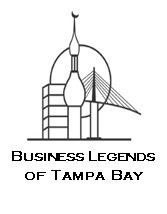 ANNUAL MEMBERSHIP CONTRIBUTIONPLEASE DETACH AND RETURN TOP PORTION WITH REMITTANCE.Please make checks payable to the Florida Council on Economic Education.Visa, MasterCard, American Express and Discover are accepted.Thank you for your support!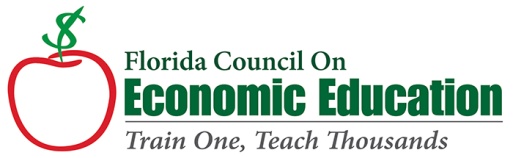 Date:	November 4, 2021To:«PREFIX» «FIRSTNAME» «LASTNAME» «Company»«ADDRESSLINE1»«City», «State» «ZIPCODE»Program:2022 Business Legends of Tampa Bay - Annual MembershipAnnual Membership Renewal:$1,000.00Program:2022 Business Legends of Tampa Bay - Annual MembershipMembership Benefits:Recognition as a 2022 Business Legend at the Tampa Bay Business Hall of Fame on May 20, 2020 and in printed event program, signage and website$500 discount on any table sponsorship at the Hall of FameBusiness Legend pin to be displayed on your Hall of Fame medallion ribbonInvitations to periodic “Legends Only” business and social events – beginning in March 2022!Annual Membership Renewal:$1,000.00